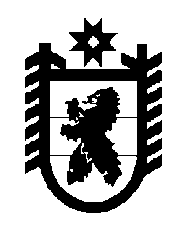 Российская Федерация Республика Карелия    УКАЗГЛАВЫ РЕСПУБЛИКИ КАРЕЛИЯО  заместителе Главы Республики Карелия –  Руководителе Администрации Главы Республики КарелияВ соответствии с пунктом 10 статьи 51 Конституции Республики Карелия назначить с 11 марта 2015 года Моисеева Анатолия Александровича заместителем Главы Республики Карелия – Руководителем Администрации Главы Республики Карелия.          Глава Республики  Карелия                                                               А.П. Худилайненг. Петрозаводск11 марта 2015 года№ 20